MERRIMACK VALLEY PLANNING COMMISSION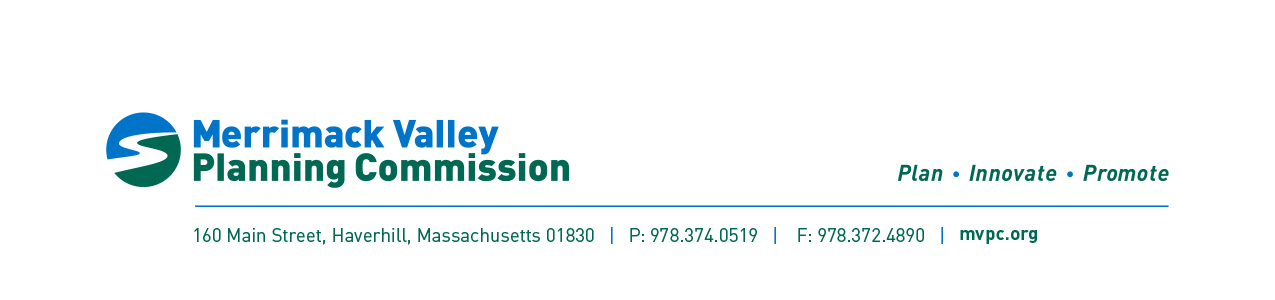 Monthly Meeting of March 18, 2021Time: 11:00 AMTo join this meeting contact Nancy Lavallee – nlavallee@mvpc.org                          AGENDACall to OrderRoll CallAdoption of February Meeting MinutesWarrant for FebruaryChairman’s CommentsDirector’s ReportContractsLocal and Regional IssuesOtherAdjourn